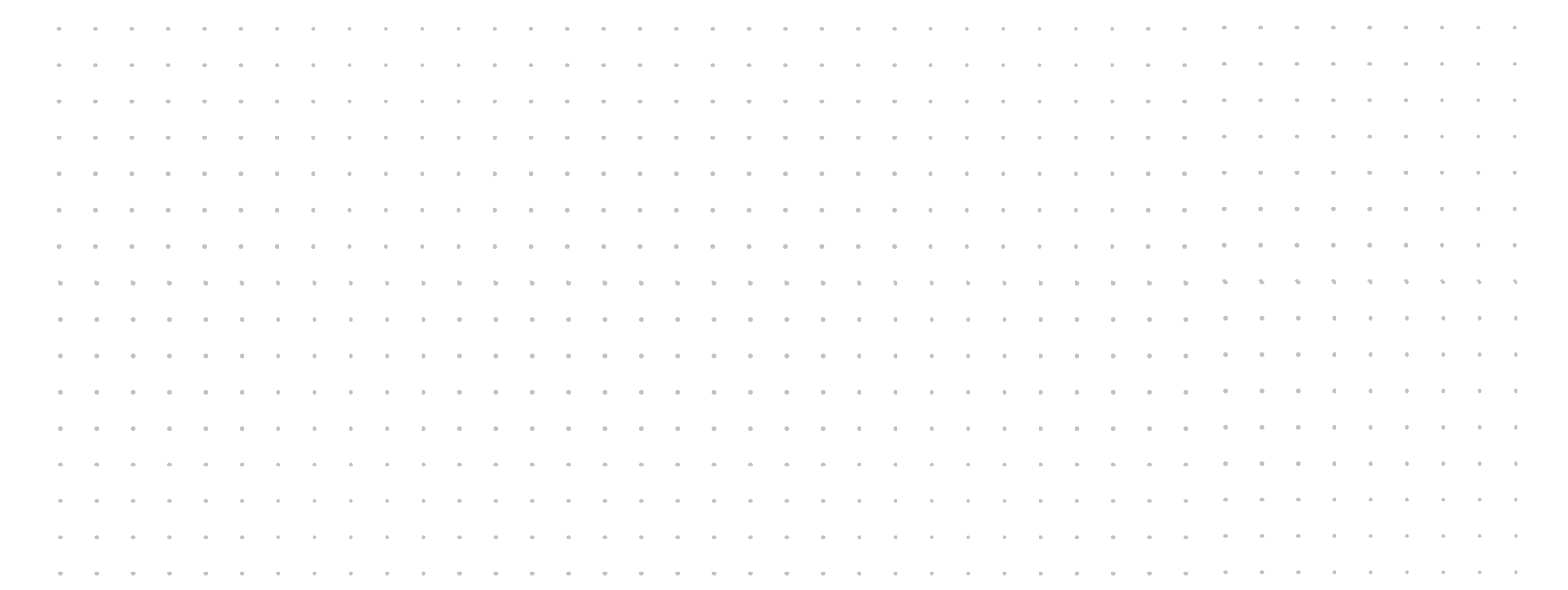 Graph Paper NotebookDot Grid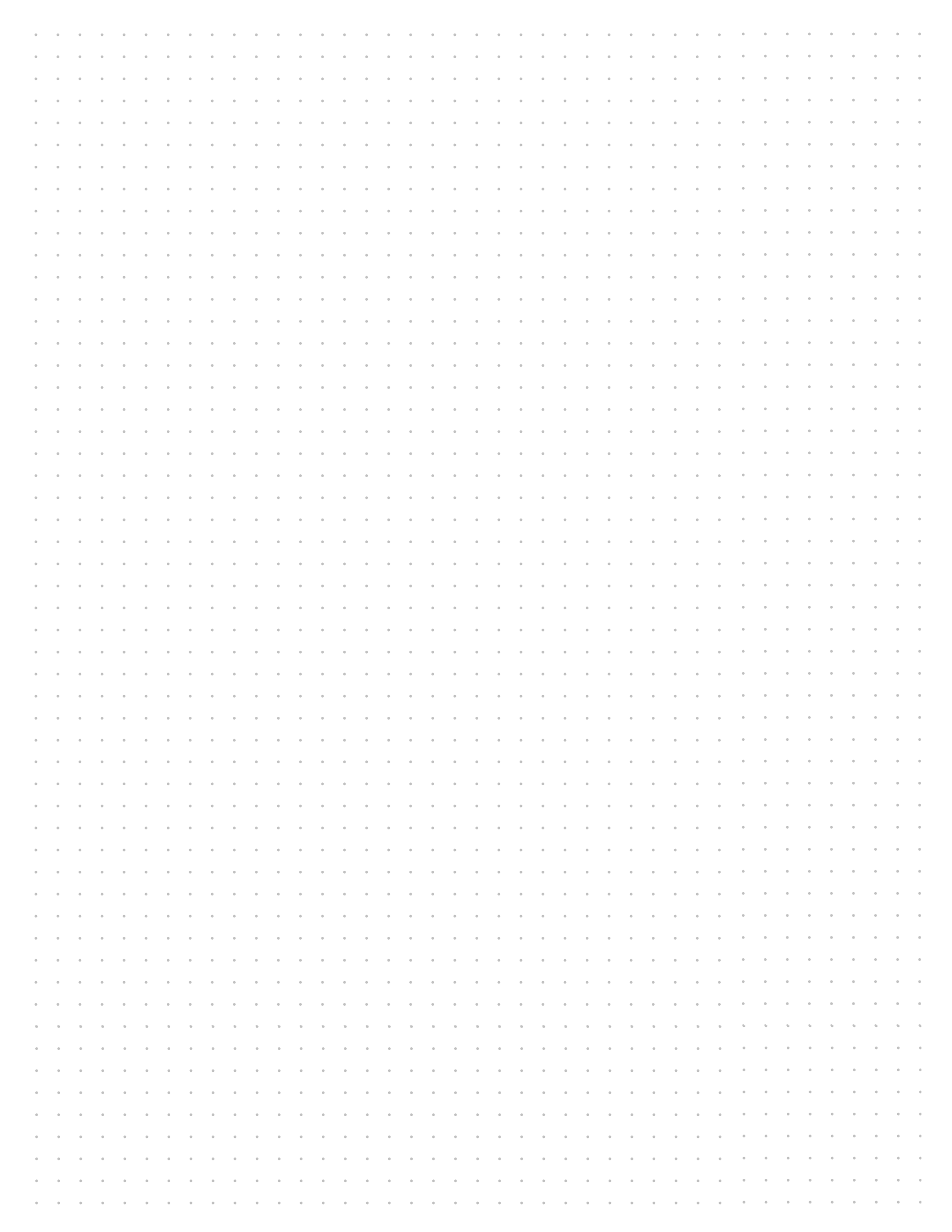 